Sender addressDateAddress of the ReceiverDear _____ (Name of the Recipient),We would like to extend our deep gratitude for your contribution to our nonprofit organization [Name of nonprofit]. It made a big difference to the kids in the community.It's courtesy of your support, children now have a safe place to return to after school. Rather than staying at home alone while their parents are working, the children are now learning artwork and playing soccer and basketball.Wishing you the best always!Sincerely,(Sender Name)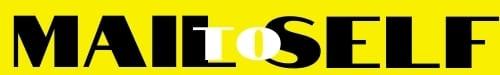 